µ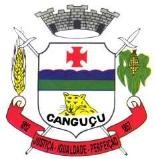 CÂMARA MUNICIPAL DE CANGUÇU ESTADO DO RIO GRANDE DO SUL HOMOLOGA INEXIGIBILIDADE Nº 03/2024 PROCESSO Nº 05/2024 Silvio Venzke Neutzling, Presidente da Câmara Municipal de Vereadores de Canguçu, Estado do Rio Grande do Sul, no uso de suas atribuições legais, e em conformidade com a legislação vigente em especial a Lei Federal nº 14.133/2024 e alterações posteriores, torna público que após analisados todos os atos HOMOLOGA o referido processo de Inexigibilidade - em conformidade com o Artigo 74, inciso III, letra “f”, da Lei nº 14.133/2021– autoriza a despesa: Objeto:	Inscrição para o curso “CONTRATAÇÃO DIRETA (INEXIGIBILIDADE E DISPENSA DE LICITAÇÃO) COM ENFASE NA DISPENSA ELETRONICA, CONFORME LEI Nº 14.133/21” –para as servidoras Eliza Madeira e Josi Domingues Wienke,, que ocorrerá dos dias 25 e 26 de Abril de 2024, de forma presencial na sede do IGAM, Rua Andradas 1560, 18º andar – Galeria Malcon – Centro, na cidade de Porto alegre.. Valor:	R$ 1.380,00(um mil trezentos e oitenta reais)Empresa:	IGAM CORPORATIVO CURSOS E ASSESSORIA S/S LTDA CNPJ/CPF:	07.675.477/0001-16Endereço:	R. Andradas 1560, 18º andar – Galeria Malcon – Centro, POA/RS.Canguçu, 24 de abril de 2024 Assinado de forma digitalpor SILVIO VENZKENEUTZLING:44617259015NEUTZLING:44617259015 Dados: 2024.04.2410:17:48 -03'00'Publique-se: Silvio Venzke NeutzlingPresidente 	Assinado de formadigital por ILDO RADTKE BLODORN:31469795000469795000Dados: 2024.04.2410:18:05 -03'00'Ildo Radtke BlodornCoordenadora de Gabinete e Controle “ DOE SANGUE! DOE ÓRGÃOS! SALVE UMA VIDA!”